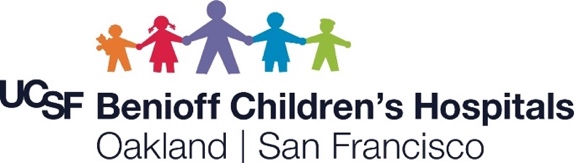 PHuzzlers17th International Conference Neonatal & Childhood Pulmonary Vascular Disease
Thursday – Saturday, February 29-March 02, 2024
Hilton San Francisco Financial District HotelInstructions for PHuzzler Case Presentation Submission
Deadline: February 1, 2024The PHuzzler Case Presentation series is a monthly web-based clinical conference established by the Pediatric Pulmonary Hypertension Network (PPHNet). As in previous years, we are excited to team up with the PHuzzler team to feature the annual “PHuzzler International Conference edition”, a case presentation forum with incorporated mentorship. We are encouraging trainees and junior faculty to submit interesting cases to the PHuzzler selection committee. If your case is not selected for presentation, the abstract will be considered for poster presentation and for future PHuzzler presentation in the monthly series.The Program Committee reminds attendees that the material deemed appropriate for presentation at the conference should be original and new scientific work. Work presented elsewhere in the last calendar year will not be excluded. Selected abstracts will be presented in a poster session and prizes awarded for best abstracts.Abstract PreparationSubmitted abstracts must adhere to the following specifications:Abstracts are to be authored, co‐authored and must be limited to 300 words under the headings of:Background/Hypothesis; Materials and Methods; Results and Conclusions.Abstracts should be in English.Abstracts must be formatted as a Microsoft Word document with single‐spaced, Arial size 12 font and 1 inch margins on all sides.Abstract TitleBegin title flush with the margin at the top left hand corner of the box. End the title with a period.No abbreviations may be used in the title.The title should be in bold.Do not use capital letters in the title except for words that are always capitalized.Authors & InstitutionsGroup the authors together; last name followed by first initial and middle initial.Omit academic degrees and titles. End the list of authors with a period.Group all institutions together, and provide institutional names, cities, states/provinces.Include countries last if not from USA. End the list of institutions with a period.Submission ProcessEmail your case/abstract submission as an attachment in a Microsoft Word document to Dr. Jeffrey Fineman - jeff.fineman@ucsf.edu. Please indicate whether the first author is a fellow or a resident.If you would like to be paired with a PPHNet mentor for mentorship on presentation preparation, please indicate that on the submission form.  Confirmation of ReceiptOnce you submit, you should receive a confirmation receipt by email within 48 hours. If you do not receive an email confirmation within 48 hours, please contact Dr. Fineman at jeff.fineman@ucsf.eduAbstract Acceptance and Poster GuidelinesDecision letters, along with presentation instructions, will be emailed to the presenter by mid February.Please note that submitting an abstract does not constitute registration for the conference. 